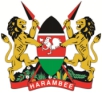 THE 40TH SESSION OF THE UNIVERSAL PERIODIC REVIEW (UPR)KENYA’S STATEMENT ON ZIMBABWEThank you, Mr. PresidentKenya congratulates Zimbabwe on the comprehensive national report and welcomes the positive steps taken in promoting and protecting human rights.We commend Zimbabwe for ongoing process of enacting the Complaints Commission Act.In constructive spirit, Kenya recommends the following: Ratify the Convention Against TortureEstablish birth registration centres at every district hospital in the countryContinue with efforts to implement strategic plans for economic recovery and growth to enhance opportunities for all.Kenya wishes the delegation of Zimbabwe a successful UPR.I thank you.